О внесении изменений в Положение об оказании имущественной поддержки субъектов малого и среднего предпринимательства и организаций, образующих инфраструктуру поддержки субъектов малого и среднего предпринимательства в городском поселении Советский,утвержденное решением Собрания депутатов городского поселения Советский от 13 мая 2021 года № 127	В соответствии с Федеральным законом от 06.10.2003 года № 131-ФЗ «Об общих принципах организации местного самоуправления в Российской Федерации», Федеральным законом от 24.07.2007 года  № 209-ФЗ «О развитии малого и среднего предпринимательства в Российской Федерации», на основании пункта 3 статьи 1 Федерального закона от 28.06.2022г. №197-ФЗ «О внесении изменений в Федеральный закон «О развитии малого и среднего предпринимательства в Российской Федерации» Собрание депутатов городского поселения Советский Советского муниципального района Республики Марий Эл   р е ш и л о:	1. Внести в Положение об оказании имущественной поддержки субъектов малого и среднего предпринимательства и организаций, образующих инфраструктуру поддержки субъектов малого и среднего предпринимательства в городском поселении Советский, утвержденное решением Собрания депутатов городского поселения Советский от 13.05.2021 года № 127  (далее по тексту - Положение), следующие изменения:1.1. Абзац 1 пункта 2.5. Положения изложить в следующей редакции:	«2.5. Запрещается продажа муниципального  имущества, включенного в Перечень имущества, за исключением возмездного отчуждения такого имущества в собственность субъектов малого и среднего предпринимательства в соответствии с Федеральным законом от 22 июля 2008 года № 159-ФЗ «Об особенностях отчуждения движимого и недвижимого имущества, находящегося в государственной или в муниципальной собственности и арендуемого субъектами малого и среднего предпринимательства, и о внесении изменений в отдельные законодательные акты Российской Федерации» и в случаях, указанных в подпунктах 6, 8 и 9 пункта 2 статьи 39.3 Земельного кодекса Российской Федерации.»ПОЯСНИТЕЛЬНАЯ ЗАПИСКАк проекту «О внесении изменений в «Положение об оказании имущественной поддержки субъектов малого и среднего предпринимательства и организаций, образующих инфраструктуру поддержки субъектов малого и среднего предпринимательства в городском поселении Советский,утвержденное решением Собрания депутатов городского поселения Советский от 13 мая 2023 года № 127».	Правовое обоснование необходимости принятия решения: Положение об оказании имущественной поддержки субъектов малого и среднего предпринимательства и организаций, образующих инфраструктуру поддержки субъектов малого и среднего предпринимательства в городском поселении Советский необходимо привести в соответствие с действующей редакцией Федерального закона от 24.07.2007 года  № 209-ФЗ «О развитии малого и среднего предпринимательства в Российской Федерации». Пунктом 4.2. статьи 3 Федерального закона от 28.06.2022г. №605-ФЗ «О внесении изменений в отдельные законодательные акты Российской Федерации», в статью 18 Федерального закона от 24.07.2007г. №209-ФЗ внесены изменения.Перечень правовых актов, которые необходимо изменить: внести изменения в следующее решение Собрания депутатов:- решение Собрания депутатов городского поселения Советский от 13.05.2021 года № 127 «Об утверждении Положения об оказании имущественной поддержки субъектов малого и среднего предпринимательства и организаций, образующих инфраструктуру поддержки субъектов малого и среднего предпринимательства в городском поселении Советский».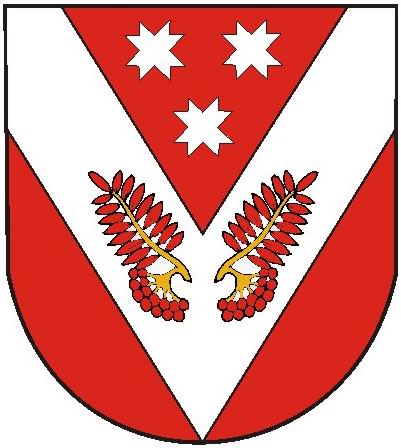 РОССИЙ ФЕДЕРАЦИЙМАРИЙ ЭЛ РЕСПУБЛИКАРОССИЙ ФЕДЕРАЦИЙМАРИЙ ЭЛ РЕСПУБЛИКАРОССИЙская ФЕДЕРАЦИяРЕСПУБЛИКА МАРИЙ ЭЛРОССИЙская ФЕДЕРАЦИяРЕСПУБЛИКА МАРИЙ ЭЛМарий эл республикысе       советский муниципал районын советский ола шотан илемысе   депутат погынжоМарий эл республикысе       советский муниципал районын советский ола шотан илемысе   депутат погынжособрание депутатовгородского поселения советский советского муниципального района республики марий элсобрание депутатовгородского поселения советский советского муниципального района республики марий элПУНЧАЛПУНЧАЛРЕШЕНИЕРЕШЕНИЕ40 внеочередная сессия  четвертого созыва             От «15»  июня 2023 г.№ 250